Welcome to Providence Presbyterian Church!PastorDavid Hina (858-395-3051)EldersRoddy Alt (828-361-9662)		Wil Meiners (828-837-0240)                     Terry Frederick (828-321-1488)	TrusteesRoddy AltJackie MuellerSteve YountForeign MissionariesSandra Hart			Manila, Philippines	MTWJohn & Elizabeth Sexton	Arden, NC		MTWScott & Ruth Hill		Cherokee, NC		MTWDomestic MissionsPregnancy and Parenting Center		Murphy & Andrews, NCPCA Administrative Committee		Lawrenceville, GACommittee on Discipleship Ministries		Lawrenceville, GACovenant College				Lookout Mountain, GACovenant Seminary				St. Louis, MOMission to North America (MNA)		Lawrenceville, GAMission to the World (MTW)			Lawrenceville, GARidge Haven Conference Center		Brevard, NCWestern Carolina Presbytery			Western North CarolinaReformed University Fellowship		Western Carolina Univ.Providence Presbyterian Church	(828) 837-94122252 Harshaw Road, Murphy, NC 28906providencepcamurphy.org ◊ providencemurphy@gmail.com
ProvidencePresbyterian Church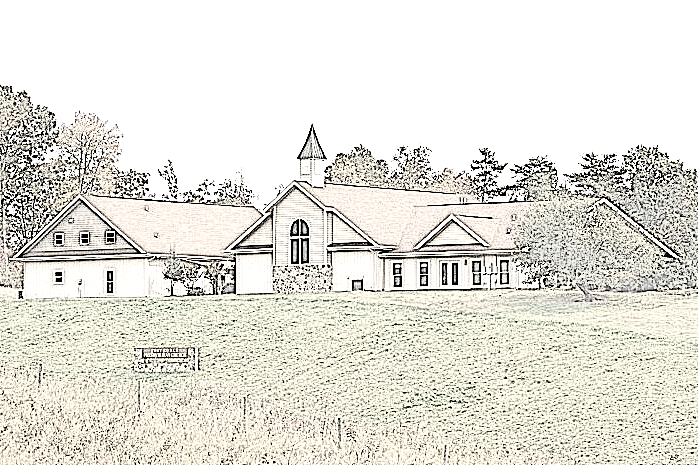 a congregation of The Presbyterian Church in AmericaThe Celebration of Worship    August 5th, 2018—11:00 a.m.	Welcome and AnnouncementsPrelude*Please stand if you are able.God Calls Us to Worship*Call to Worship	Psalm 96:1-6Leader:  Oh sing to the LORD a new song; 	sing to the LORD, all the earth!People:	Sing to the LORD, bless his name;	tell of his salvation from day to day.Leader:  Declare his glory among the nations, 	his marvelous works among all the peoples! People:	For great is the LORD, and greatly to be praised;	he is to be feared above all gods.Leader:  For all the gods of the peoples are worthless idols,	but the LORD made the heavens.People:	Splendor and majesty are before him;	strength and beauty are in his sanctuary. *Hymn of Praise 	#32Great is Thy Faithfulness *Invocation Sermon NotesSpeak, O Lord, and renew our minds; 
Help us grasp the heights of Your plans for us— 
Truths unchanged from the dawn of time 
That will echo down through eternity. 
And by grace we'll stand on Your promises, 
And by faith we'll walk as You walk with us. 
Speak, O Lord, till Your church is built 
And the earth is filled with Your glory.              Words and Music by Keith Getty & Stuart Townend	            Copyright © 2005 Thankyou Music - CCL # 11224371Sermon	1 Corinthians 10:14-22	Rev. David Hina“Flee From Idolatry!”Celebration of the Lord’s Supper*Hymn of Response 	#427Amidst Us Our Beloved Stands(same tune as “When I Survey the Wondrous Cross”)God Blesses Us & Sends Us Out*Benediction	*Closing Hymn #731	DoxologyPraise God from whom all blessing flow;Praise him, all creatures here below;Praise him above, ye heav’nly host:Praise Father, Son, and Holy Ghost. Amen.God Invites Us to the Means of GraceAffirmation of Faith 	WLC 168Q. 168. What is the Lord's supper?A. The Lord's supper is a sacrament of the New Testament, wherein, by giving and receiving bread and wine according to the appointment of Jesus Christ, his death is showed forth; and those who worthily communicate feed upon his body and blood, to their spiritual nourishment and growth in grace; have their union and communion with him confirmed; testify and renew their thankfulness, and engagement to God, and their mutual love and fellowship each with other, as members of the same mystical body.Call to Confession of Sin	Psalm 135:15-18The idols of the nations are silver and gold, the work of human hands. They have mouths, but do not speak; they have eyes, but do not see; they have ears, but do not hear, nor is there any breath in their mouths. Those who make them become like them, so do all who trust in them.  Corporate Prayer of Confession				O Lord, our God, We confess that we have worshipped things other than you. We have devoted ourselves to the values of this world. We have made idols of our occupations and our recreations, our homes and our families. Though we do not call them idols, yet they are the same thing, for they keep us from trusting you as our only source of purpose and strength and hope.We turn to you alone, O God.  Help us to see our divided hearts, and where we have turned away from submitting wholly to you as Lord.  Forgive our sin, though it is great.  Form within us hearts of spiritual integrity, that we may bring you glory.  “Teach me your way, O Lord, that I may walk in your truth; unite my heart to fear your name.” Amen.Silent and Private Confession   Assurance of Pardon	1 Peter 1:18-20 (NIV)Hear the promises of God to those who truly repent of their sins and trust in Christ:  For you know that it was not with perishable things such as silver or gold that you were redeemed from the empty way of life handed down to you from your forefathers, but with the precious blood of Christ, a lamb without blemish or defect.  He was chosen before the creation of the world, but was revealed in these last times for your sake.  Through him you believe in God, who raised him from the dead and glorified him, and so your faith and hope are in God.   *Scripture Reading	Isaiah 44:9-20Presentation of Tithes and OfferingsPastoral Prayer*Hymn of Preparation 	Speak, O LordSpeak, O Lord, as we come to You 
To receive the food of Your Holy Word. 
Take Your truth, plant it deep in us; 
Shape and fashion us in Your likeness, 
That the light of Christ might be seen today 
In our acts of love and our deeds of faith. 
Speak, O Lord, and fulfill in us 
All Your purposes for Your glory.Teach us, Lord, full obedience, Holy reverence, true humility; 
Test our thoughts and our attitudes 
In the radiance of Your purity. 
Cause our faith to rise; cause our eyes to see 
Your majestic love and authority. 
Words of pow'r that can never fail— 
Let their truth prevail over unbelief.